МАГИСТРАТУРИ, СТИПЕНДИИ, СТАЖОВЕСтипендии на European University Institute във ФлоренцияEuropean University Institute във Флоренция отпуска стипендии за докторантура за академичната 2018-2019 г. Училището предлага докторски програми по икономика, история и цивилизация, право, политически и правни науки. Стипендията възлиза на 1315 евро на месец. На одобрените се полагат средства и за транспорт, застраховка и издръжка. Изискванията към кандидатите са да са придобили квалификационна степен "Магистър", релевантна за съответната програма, за която кандидатстват. Повече информация може да откриете на страницата на EUI. Краен срок: 31 януари 2018 г.Национална стипендиантска програма "За жените в науката"Стартира осмото издание на Национална стипендиантска програма "За жените в науката". Конкурсът търси талантливи български жени учени в сферата на естествените науки, които ще бъдат наградени със стипендии от по 5000 евро. Изискванията към кандидатите са да бъдат на възраст до 35 години, да са докторанти или вече да са защитили докторска степен, да се занимават с изследвания в сферата на естествените науки и да работят по авторски научен проект, който да реализират със стипендията в България. Подробна информация за конкурса е достъпна на официалния сайт на програмата. Кандидатите могат да изпратят своите заявления и документи за участие на stanislava.nishkova@mfa.bg или по пощата до Националната комисия за ЮНЕСКО в България. Краен срок: 31 март 2018 г.Стипендии за специални постиженияЗапочна кандидатстването за зимен семестър на учебната 2017/2018 г. за стипендии за специални постижения по проект "Студентски стипендии – фаза 1". Всички студенти могат да подадат формуляри чрез интернет страницата на проекта до 14 януари 2018 г., а класирането ще бъде представено на 8 февруари 2018 г. Повече информация за кандидатстването и изискванията може да намерите тук.Краен срок: 14 януари 2018Конкурс за стажант-аташета на МВнРМинистерството на външните работи (МВнР) обявява конкурс за стажант-аташета. Темите, по които кандидатите трябва да се подготвят за изпитите, може да намерите тук. Конкурсът ще се проведе до края на годината, като МВнР ще съобщи своевременно за старта му. Успешно преминалите 15 души ще станат държавни служители на длъжност "стажант-аташе". За да участват в конкурса, кандидатите трябва да имат завършено висше образование със степен "магистър" в хуманитарни науки, социални, стопански и правни науки, сигурност и отбрана и да владеят най-малко два чужди езика, като поне единият от тях да е официален за ООН или работен за Европейската комисия. Кандидатите, които владеят редки езици като албански, арабски, гръцки, иврит, италиански, китайски, корейски, румънски, руски, скандинавски езици, турски, фарси, хинди, холандски и японски, имат предимство при равни резултати с техни конкуренти от писмената и устната част от изпита. Повече иформация за конкурса можете да намерите тук.Краен срок: не е посоченПлатен стаж в Световната търговска организацияВсяка година Секретариатът на Световната търговска организация (СТО) предлага стаж за студенти в магистърски и докторски програми, които искат да придобият практически опит и по-задълбочени познания за многостранната търговска система.Програмата е целогодишна и няма начален и краен срок за кандидатстване. Стажът е с продължителност до 24 седмици и се провежда в Женева, Швейцария. Стажантите трябва сами да поемат разходите си за път до и от Женева и тези за здравна застраховка.Кандидатите трябва да са на възраст между 21 и 30 години, граждани на държава членка на СТО, сред които е и България, както и да имат бакалавърска степен в подходяща дисциплина. Подробна информация може да откриете на интернет страницата на Световната търговска организация.Краен срок: текущСтажантска програма на УниКредит Булбанк Инициативата е насочена към студенти от втори или по-горен курс, както и завършили студенти от цяла България. Стажовете са платени и с продължителност между 3 и 6 месеца в рамките на цялата година. Участниците могат да изберат да работят както в УниКредит Булбанк, така и в дружествата УниКредит Лизинг, УниКредит Факторинг и УниКиредит Кънсюмър Файненсинг. Желаещите да се включат в програмата могат да кандидатстват през сайта на банката  или да изпратят автобиография и мотивационно писмо на електронна поща: internship@unicreditgroup.bg със заглавие internship.Краен срок за подаване на документи: минимум един месец преди започване на стажа.Стаж в Организацията по прехрана и земеделие (FAO) към ООНОрганизацията по прехрана и земеделие (FAO) към ООН набира младежи до 30 години за стажантската си програма. Стажовете са с продължителност между 3 и 6 месеца и се провеждат в седалището в Рим, Италия, или в регионалните офиси на институцията. На участниците в програмата се осигурява месечна стипендия с максимален размер 700 американски долара. Студенти, завършили минимум втори курс, и младежи, дипломирани през последните две години, с интереси в сферата на дейност на FAO ще получат възможност да работят и да се развиват в международната организация. Изискванията към кандидатите са: отлично владеене на английски, испански или френски, като за предимство ще се считат арабски, китайски или руски; добри технологични, комуникационни и аналитични умения и липса на роднинска връзка с членове на FAO.Повече за програмата и процеса на кандидатстване можете да откриете на сайта на организацията.Краен срок: целогодишноСтажове в Международната академия на нюрнбергските принципиМеждународната академия на нюрнбергските принципи търси студенти за 3-месечна стажантска програма. Тяхното образование трябва да е свързано с организация на събития, медии и научни изследвания. Участниците трябва да имат основни умения за работа с MS Office, както и интерес към международното криминално право. С предимство са кандидати от държави, които все още се развиват в тази област. Работните езици по програмата са немски и английски. Стажуването в организацията включва: достъп до международна мрежа от професионалисти и източници на информация; гъвкаво работно време, както и финансова компенсация на база на изработените часове. Повече информация за необходимите документи за кандидатстването, което продължава през цялата година, можете да намерите на официалния сайт на академията.Краен срок: целогодишноСтажантска програма на Столична общинаЕкипът на инициативата на Столична община "Визия за София" обявява стажантка програма с 6 позиции в следните специалности: мениджмънт, PR и комуникации, устройствено планиране и ГИС, социология, екология и правно-нормативни аспекти. Програмата предвижда месечно заплащане на граждански договор, както и допълнителна стипендия за кандидатите, регистрирани в уебсайта Студентски практики. Кандидатстването става с подаване на CV на e-mail: team@vizia.sofia.bg.Краен срок: не е посоченПРОГРАМИПрограма на Министерството на науката и технологиите на Китай за талантливи млади учениМинистерството на науката и технологиите на Китай обявява Програма за обучение и работа на талантливи млади учени (ПТМУ). Тя представлява схема за международна мобилност, създадена от китайското правителство с цел формиране и развитие на бъдещи водещи личности в сферата на науката и технологиите в сътрудничество с други развиващи се страни. ПТМУ насърчава трансграничния обмен на изявени млади учени и изследователи, както и подкрепя сътрудничеството между научноизследователски институти, академии и предприятия. Програмата предлага възможности за млади талантливи учени от развиващи се страни за работа и стипендии в Китай на пълен работен ден за период от 6 до 12 месеца съвместно с китайски партньорски екипи.ПТМУ е добра възможност за задълбочаване на сътрудничеството между учени от България и Китай. Участници в нея от китайска страна са Департаментът за международно сътрудничество към Министерството на науката и технологиите, Китайският център за научен и технологичен обмен, както и научноизследователски институти, университети, юридически лица (предприятия), правителствени институции за наука и технологии, дипломатически представителства и др.На кандидатите (международни експерти) се оказва съдействие за издаване на необходимите документи (виза, Сертификат за чуждестранен експерт и Разрешение за пребиваване на чужденец), като им се осигурява финансова подкрепа до получаването на стипендията.  За участие в програмата се допускат заети на пълен работен ден в своята страна учени и изследователи на възраст до 45 г., притежаващи минимум пет години професионален опит или докторска степен. Задължителни изисквания са: отличното владеене на английски език или китайски мандарин; готовност за работа в Китай на пълно работно време, както и спазването на законите, регламентите и правилата в Китай.Стипендията, която получават участниците в програмата, е в размер на 12 500 китайски юана на месец (които се равняват на около 3000 лв.) за настаняване, застраховка и дневни разходи. Шест или 12-месечният престой и работа в Китай дават възможност за осъществяване на контакти и извършване на съвместни проектни дейности с изследователски екипи на световно ниво. Сертификатът, който се получава в края на програмата, е свидетелство за високо научно постижение и придобит професионален опит.  Заявленията за участие в програмата се приемат целогодишно, като тяхното оценяване се осъществява на тримесечна база – съответно през януари, април, юли и октомври.Повече информация за програмата може да бъде намерена на адрес: http://tysp.cstec.org.cn. За контакти: е-mail: tysp@cstec.org.cn, тел.: +86-10-68574085, адрес: 54 Sanlihe Road, Пекин 100045, Китай.Краен срок: целогодишноПодкрепа на международни научни форуми, провеждани в Република България Фонд „Научни изследвания“ отправя покана за кандидатстване за „Подкрепа на международни научни форуми, провеждани в Република България“ Цел на процедурата:Подпомагане провеждането на международни научни  форуми на принципа на споделено финансиране  с цел установяване и задълбочаване на сътрудничеството на българските учени с водещи учени от чужбина, популяризиране на техните научни резултати и публикуване на материалите в реферирани издания.Допустими кандидати:Акредитирани висши училища по чл. 85 ал.1 т.7 (ЗВО Обн. ДВ. бр.112 от 27 Декември 1995г. изм. ДВ. бр.107 от 24 Декември 2014г).Научни организации по чл. 47 ал. 1 на (ЗВО Обн. ДВ. бр.112 от 27 Декември 1995г. изм. ДВ. бр.107 от 24 Декември 2014г).Критерии за оценка:Събитието да се провежда на територията на Република България;Доказано международно участие;Проявата да съответства на целите в чл. 2, ал. 1 на ЗННИ или да попада в приоритетните области на Националната стратегия за развитие на научните изследвания или на Иновационната стратегия за интелигентна специализация;Структурирана програма;Минимален брой участници - 50 души, с минимум 10% доказано участие на млади учени;Престиж на международните лектори;Бюджет на исканото съфинансиране от ФНИ, както и задължително посочване на финансовия принос от други и/или собствени  източници. Средствата от ФНИ, могат да се разходват за организационни разходи и за разходи за настаняване на поканените лектори и настаняване и командировъчни разходи на млади учени, както и други разходи, посочени в описанието на Процедурата.Представяне и подбор на предложенията:Предложенията се представят в свободен формат с придружително писмо, като трябва да съдържат информация по всички посочени критерии. Проектните предложения ще бъдат разглеждани от Временна научно-експертна комисия за подбор на предложенията всяко тримесечие.В рамките на една сесия могат да бъдат подкрепени до две предложения от научна организация.Максимален  размер на съфинансирането - до 7000 лв.Предложенията се подават в деловодството на ФНИ, бул. „Ал. Стамболийски 239Б.Пълен текст на процедуратаВ съответствие с чл. 50 на Правилника на Фонда, кандидатите могат да поискат разяснения от Фонда по конкурсната документация на обявените конкурси до 10 дни преди изтичането на срока за подаване на проектните предложения. Въпросите ще бъдат приемани само по електронна поща на адрес:  fni-konkursi@mon.bgВъпроси и отговори във връзка с Покана за кандидатстване ПОДКРЕПА НА МЕЖДУНАРОДНИ НАУЧНИ ФОРУМИ, ПРОВЕЖДАНИ В РЕПУБЛИКА БЪЛГАРИЯКраен срок: текущНационално съфинансиране за участие на български колективи в утвърдени проекти по COST Фонд „Научни изследвания“ отправя покана за кандидатстване по процедура за предоставяне на национално съфинансиране за участие на български колективи в утвърдени акции по Европейската програма за сътрудничество в областта на научните изследвания и технологии COST.Целта на процедурата е да създаде условия за пълноценно и ефективно участие на България в конкурсите на Европейската програма COST в областта на научните изследвания и технологиите и да засили присъствието на академичната общност в тази програма.ДОПУСТИМИ КАНДИДАТИАкредитирани висши училища по чл. 85 ал.1 т.7 (ЗВО Обн. ДВ. бр.112 от 27 Декември 1995г. изм. ДВ. бр.107 от 24 Декември 2014г).Научни организации по чл. 47 ал. 1 на (ЗВО Обн. ДВ. бр.112 от 27 Декември 1995г. изм. ДВ. бр.107 от 24 Декември 2014г).КРИТЕРИИ ЗА ОЦЕНКА:Условие за съфинансиране на първи етап на дадена акция е наличие на положително решение на Управляващия комитет на акцията за включване на българския партньор и утвърждаване на същата акция oт Съвета на висшите представители на програмата. ПРЕДСТАВЯНЕ И ПОДБОР НА ПРЕДЛОЖЕНИЯТА:Предложенията се представят в деловодството на Фонда. Проектните предложения ще бъдат разглеждани от Временна научно-експертна комисия за подбор на предложенията два пъти годишно / през месец март и през месец октомври/.СРОК ЗА ПОДАВАНЕ НА ПРЕДЛОЖЕНИЯТА - безсрочно.МАКСИМАЛЕН  РАЗМЕР НА СЪФИНАНСИРАНЕТО - до 20 000 лв. на година.Предложенията се подават в деловодството на ФНИ, бул. „Ал. Стамболийски 239Б. ет.3Пълен текст на процедуратаВ съответствие с чл. 50 на Правилника на Фонда, кандидатите могат да поискат разяснения от Фонда по конкурсната документация на обявените конкурси. Въпросите ще бъдат приемани само по електронна поща на адрес:  fni-konkursi@mon.bgКраен срок: текущR&D Calls HORIZON 2020Програма: „Америка за България”Програмата финансира дейности в следните области: Изкуство и култура; Земеделие и околна среда; Гражданско общество и демократични институции; Социална сфера; Образование и библиотеки; Археология и културен туризъм. Сумата на финансиране зависи от проектните дейности. БЕНЕФИЦИЕНТИ: Юридически лица от Р. България Образование и библиотекиВ работата си с българските училища, университети и библиотеки Фондация „Америка за България“ се стреми да продължава най-добрите традиции на българското образование. Фондацията финансира също проекти за модернизиране на българските академични библиотеки и свързването им с библиотечни мрежи по света. Археология и културен туризъмПрограмата подкрепя археологически проекти в България, които привличат повече местни и чуждестранни посетители, заинтересовани от богатите археологически съкровища на страната. Oтпускането на грантове предвижда съвместно планиране между Фондация „Америка за България” и бъдещите получатели на грантове. Фондацията съветва кандидатите за грант да не попълват формуляра за кандидатстване, а да изпратят кратко писмо, не по-дълго от две страници, което представя тяхната организация, намеренията, целите и продължителността на проекта, както и общата сума на необходимото финансиране. За улеснение се препоръчва електронният формуляр "Запитване", който се намира на посочената страница: http://www.americaforbulgaria.org/application Запитвания и предложения се разглеждат и одобряват целогодишно. Ако след разглеждане на подаденото „Запитване“ становището е положително, съответният програмен директор ще се свърже с кандидатите, за да обсъди по-подробно представените от тях идеи и да им съдейства за оформяне на цялостно предложение. Кандидатите могат да очакват да получат отговор в рамките на 1 месец дали техните проектни идеи ще бъдат придвижени по-нататък. Ако се прецени, че предложението може да бъде развито в цялостен проект, то процесът на неговото одобрение, който включва проучване, срещи, посещения на място, преговори, юридически анализ и представяне за одобрение, обикновено отнема един месец, но може да продължи и по-дълго. Моля, изпращайте Вашите писма по електронен път, на applications@americaforbulgaria.org. Краен срок: текущ СЪБИТИЯ10th International Conference on Agents and Artificial Intelligence - ICAART 2018, 16 – 18 January 2018, Funchal, Madeira, PortugalThe purpose of the International Conference on Agents and Artificial Intelligence is to bring together researchers, engineers and practitioners interested in the theory and applications in the areas of Agents and Artificial Intelligence. Two simultaneous related tracks will be held, covering both applications and current research work. One track focuses on Agents, Multi-Agent Systems and Software Platforms, Distributed Problem Solving and Distributed AI in general.More information on the Conference website: http://www.icaart.org/7th International Conference on Pattern Recognition Applications and Methods - ICPRAM 2018, 16 – 18 January 2018, Funchal, Madeira, PortugalThe International Conference on Pattern Recognition Applications and Methods would like to become a major point of contact between researchers, engineers and practitioners on the areas of Pattern Recognition, both from theoretical and application perspectives.More information on the Conference website: http://www.icpram.org/ 11th International Joint Conference on Biomedical Engineering Systems and Technologies - BIOSTEC 2018, 19 – 21 January 2018, Funchal, Madeira, PortugalThe purpose of BIOSTEC is to bring together researchers and practitioners, including engineers, biologists, health professionals and informatics/computer scientists, interested in both theoretical advances and applications of information systems, artificial intelligence, signal processing, electronics and other engineering tools in knowledge areas related to biology and medicine. BIOSTEC is composed of five co-located conferences, each specialised in a different knowledge area.More information on the Conference website: http://www.biostec.org/ 6th International Conference on Model-Driven Engineering and Software Development - MODELSWARD 2018, 22-24 January 2018, Funchal, Madeira, PortugalThe purpose of the International Conference on Model-Driven Engineering and Software Development, MODELSWARD 2018, is to provide a platform for researchers, engineers, academicians as well as industrial professionals from all over the world to present their research results and development activities in using models and model driven engineering techniques for Software Development.More information on the Conference website: http://www.modelsward.org/ 7th International Conference on Operations Research and Enterprise Systems - ICORES 2018, 24 – 26 January 2018, Funchal, Madeira, PortugalThe International Conference on Operations Research and Enterprise Systems (ICORES) will bring together researchers, engineers, faculty, and practitioners interested in both theoretical advances and practical applications in the field of operations research. Two simultaneous tracks will be held, covering on one side domain independent methodologies and technologies and on the other side practical work developed in specific application areas.More information on the Conference website: http://www.icores.org/ 13th International Joint Conference on Computer Vision, Imaging and Computer Graphics Theory and Applications - VISIGRAPP 2018, 27 – 29 January 2018, Funchal, Madeira, PortugalVISIGRAPP 2018 will bring together researchers and practitioners interested in both theoretical advances and applications of computer vision, computer graphics and information visualisation. VISIGRAPP is composed of four co-located conferences, each specialised in at least one of the aforementioned main knowledge areas. More information on the Conference website: http://www.visigrapp.org/ Horizon 2020 Project Management and Financial Reporting, 22 – 23 February 2018, AustriaHow to manage your EU-funded research and innovation project in the most efficient way?Why participate in the "Horizon 2020 Project Management and Financial Reporting" course? Get a practical insight into:Avoiding financial mismanagement in your Horizon 2020 project;Drafting a sound consortium agreement and handling IPR issues;Putting together periodic and final reports;Getting prepared for technical reviews and EC audits.This 2-day training course will introduce the first crucial steps for getting a Horizon 2020 project started on the right foot, provide practical tips to ensure a sound technical implementation of your project, and go into the issues of financial management and reporting.Participants prepare a full financial report for a virtual research project, a role-play exercise, based on "dummy" invoices, salary slips and time-sheets!For more information and registration: https://www.eutrainingsite.com/training-courses/138/horizon-2020-project-management-and-financial-reportingПУБЛИКАЦИИRESEARCH EU MAGAZINE November 2017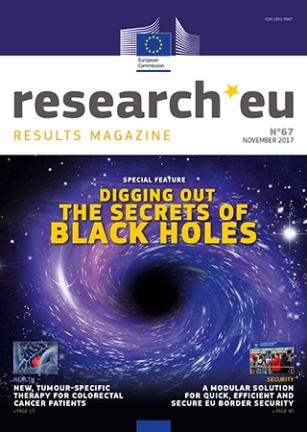 Special FeatureDigging out the secrets of black holesBlack holes are easily one of the biggest mysteries of the universe, but solving this mystery could revolutionise physics as we know it, possibly leading to the long-coveted Theory of Everything (ToE), viewed as the ‘Holy Grail’ of physics. This issue of the research*eu Results Magazine explores recent findings from EU-funded projects in this exciting field.Read moreCERN COURIER December 2017, Volume 57 Issue 10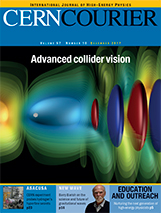 Download digital editionPublication of the European University Association EUA’s Learning and Teaching Initiative - Report from the thematic peer groups in 2017Higher Education Policy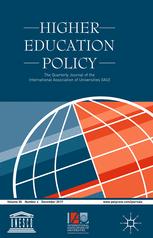 Volume 30, Issue 4, December 2017SPECIAL ISSUE: The Role of Higher Education in the Socio-Economic Development of Peripheral RegionsEditorialThe Role of Higher Education in the Socio-Economic Development of Peripheral Regions Jan Kohoutek, Rómulo Pinheiro, Inna Čábelková, Michaela ŠmídováOriginal ArticlesHigher Education Institutions in Peripheral Regions: A Literature Review and Framework of Analysis, Jan Kohoutek, Rómulo Pinheiro, Inna Čábelková, Michaela ŠmídováUniversities’ Third Mission: Global Discourses and National Imperatives, Rómulo Pinheiro, James Karlsen, Jan Kohoutek, Mitchell YoungThe Twentieth Century in European Memory - Transcultural Mediation and Reception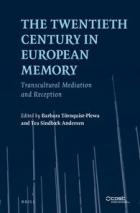 Author(s): Sindbæk Andersen, T., Törnquist-Plewa, B. (Eds.)Publisher(s): BrillDownload (PDF, 3 MB)This volume is the final outcome of the research network In Search of Trans-cultural Memory in Europe(istme) which ran from 2012 to 2016. Funded by the EU COST (Cooperation in Science and Technology) programme, the network was able to bring together scholars from 33 European countries and a variety of disciplinary backgrounds. The goal of the network was to go beyond what we saw as tendencies within memory studies to be too nationally orientated and to reify the bonds between culture, nation and memory. The ambition was to investigate transcultural dynamics of memory in Europe with special attention paid to memories of the troubled twentieth century, and how they have been transmitted and received across the continent. Moreover, the network aimed to develop European memory studies theoretically and methodologically by focusing on transculturality and reception. It is why this volume is centred on these issues. Laser Optofluidics in Fighting Multiple Drug Resistance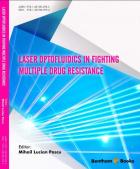 Author(s): Pascu, M L (Ed)Publisher(s): Bentham Books https://ebooks.benthamscience.com/book/9781681084985/This publication relates to COST Action MP1106 Smart and green interfaces - from single bubbles and drops to industrial, environmental and biomedical applications.This monograph is a collection of reviews that presents results obtained from new and somewhat unconventional methods used to fight multiple drug resistance (MDR) acquired by microorganisms and tumours. Two directions are considered: (i) the modification of non-antibiotic medicines by exposure to un-coherent, or laser optical radiation to obtain photoproducts that receive bactericidal or, possibly, tumouricidal properties and (ii) the development of new vectors (micrometric droplets of solutions containing medicinal agents) to transport medicines to targets based on optical and micro spectroscopic methods.Chapters shed light on pendant droplets used for antibiotic drug delivery, the science of lasers and their interactions with fluids in pendant droplets and spectroscopic analyses of droplets used to treat MDR infections. It therefore equips researchers and medical professionals with information about tools that enable them to respond to medical emergencies in challenging environments.